Enter information directly into this document.SAVE the document on your computer with your congregation’s name, 
city and date completed as part of the file name.EMAIL COMPLETED PROFILE to dwendel@thenalc.org. Keep a copy for your records.Congregation Name and LocationName   St. Luke Lutheran ChurchMailing address 9 St. Lukes WayCity   Bloomsburg	State/Province  PA	Zip/Postal Code 17815 Telephone   570-784-5035	Fax   Email address   stlukelc@ptd.netCongregation website   	stlukesway.org	Seeking 	 Full-time pastor	 Part-time pastor	 Either full-time or part-time
Call will be for	 Solo pastor	 Senior pastor	 Associate pastorCongregational President or Vice PresidentName   Nancy Lawton Kluck	Title   Council PresidentMailing address   48 Duke of GloucesterCity   Bloomsburg	State/Province  PA	Zip/Postal Code  17815Home phone   	Cell phone   570-854-5743Email address   nancy2641@gmail.comCall Committee Co-ChairsName   Jan HarrisMailing address   30 Kashner RoadCity   Millville	State/Province  PA	Zip/Postal Code  17846Home phone   	Cell phone   570-204-3201Email address   jdubbs3@verizon.netName   Carla McCalebMailing address   6205 Main StreetCity   Bloomsburg	State/Province  PA	Zip/Postal Code  17815Home phone   	Cell phone   570-204-0620Email address   carlamc2007@yahoo.comCongregational DemographicsNumber of paid staff (full- or part-time):  Clergy  1 F/T    Lay professionals   	1 P/T		                                           Teachers/Child Care      4                                   Office/Facility Staff                  3Average worship attendance   170	Average Sunday school attendance   62Indicate the type of community in which your congregation is located (is it small town, small city, suburban, large city, farming, industrial, etc.).St. Luke Lutheran Church is located in Bloomsburg, Pennsylvania (population 14,000) and is the county seat of Columbia County (population 65,000). Bloomsburg is the only town in Pennsylvania and is home to Bloomsburg University, the Bloomsburg Fair, and is served by the Geisinger Health System. Bloomsburg University is a NCAA Division II school located within walking distance to the church and serves almost 8,000 undergraduates. It also has quite a few strong graduate programs with an emphasis on Education and Business degrees. It is one of the few Pennsylvania State Schools that has invested heavily in its on-campus facilities and grounds, and also is served by Protestant Campus Ministry and Catholic Campus Ministry.The Bloomsburg Fair is the state’s largest fair and is attended by over 400,000 people annually. This year, unfortunately, it was cancelled due to COVID concerns. Geisinger is a nationally recognized health care system that serves over 3 million people across 45 counties in Pennsylvania. Its main campus is located in Danville (only 8 miles from Bloomsburg) and it also has a local hospital campus located right in Bloomsburg. The main campus houses a children’s hospital, a level IV (highest) Neonatal Intensive Care Unit (NICU) and a level 1 (highest) trauma center. Although St. Luke is located in a rural community, it is less than 2 miles from interstate 80 which allows for easy access to NYC (3.5 hours), Philadelphia (2.5 hours) and the New Jersey beaches (3.5 hours). It also boasts beautiful waterways, hiking trails and outdoor activities.Describe the congregation’s ethnic composition and age distribution.Our congregation is 99% Caucasian.The town of Bloomsburg is 98% Caucasian when Bloomsburg University is not in session.Our age distribution is as follows:0-18   -   6019-22   - 1223-30   - 531-49   - 5550-64   - 78Over 65   - 79Does the congregation have a clear vision for mission — a clear and shared understanding of where God is leading you?  If so, state it as succinctly as possible.  Our purpose is based on a biblical declaration made by Jesus in Matthew 28:19-20:  “Therefore go and make disciples of all nations, baptizing them in the name of the Father and of the Son and of the Holy Spirit, and teaching them to obey everything I have commanded you.  And surely I will be with you always, to the very end of the age.” The congregation is very committed to following Christ and being led by the Holy Spirit.Over the past four years, the church has been through major transitions including an affiliation change from the ELCA to the NALC. The congregation led this change and it resulted in the ELCA pastor leaving St. Luke and our previous pastor coming out of retirement on an interim basis to provide spiritual direction during this time.The mission of the congregation has always been to serve others. Even in the midst of the changes, the ministries remained. We currently have 45 programs that are all led and managed by volunteers – many of which have been maintained during the current pandemic. They include outreach ministries such as the adoption of the local VA Manor, support for the local food bank, Blanket Ministry (which has provided almost 2,000 blankets to the homeless and those in shelters), Sawdust (which provides home and property repairs for those in need) and various appeals through the year. We also have ministries that support families (such as parent’s night out and special family events) and study, prayer and counseling ministries such as a strong Stephen’s Ministry team.
Youth is an important part of our ministry work. We are currently running programs and events to keep the kids engaged (such as trunk or treat, Cardboard Village, special movie nights and other events). In addition, we have a private Christian preschool which has a full enrollment of 19 students with 7 currently on the wait list.What are the primary goals of your congregation?Our intention is to reach others for Christ. A great example of this was in our response to the COVID virus. Until March of this year, St Luke was only able to offer in-person services. Rather than shutting down during this crisis, volunteers came together and developed multiple opportunities for individuals to participate in worship. This included parking lot services, Facebook live events and a CDC-compliant in-sanctuary worship option. We also have the benefit of an outdoor pavilion which was used to house church and community events when the building was not able to be opened. Now, rather than looking at this as short-term solution, we are developing opportunities to use this technology to further reach others. For example, we purchased an FM transmitter in order to host the Parking Lot services. We are exploring the opportunity to use this equipment to host community events (such as Christian-based movie nights) next summer.Describe your congregation’s worship practice (liturgy, hymns, vestments, music, hymnals, and frequency of Holy Communion).The congregation of St. Luke is committed to the holiness of the sacraments. We believe strongly that there must be repentance and a continual renewing of the Holy Spirit and a remembrance of Christ’s death and resurrection through the weekly sharing of communion. We are also committed to a worship practice that is theologically sound and provides opportunities for corporate worship, reflection and celebration.We follow the liturgical calendar as well as the weekly readings.We actively engage with the congregation on music selections and try to honor requests. The music is tied to the message of the week and we alternate traditional hymns and contemporary music.Describe your congregation’s Christian education ministry.We are fortunate to have an engaged education ministry leader and volunteer committee. On September 27th we launched the area’s first CDC-compliant Sunday School program. Sunday School is offered from Pre-K through 12th Grade and we ensure that all students have their own Bible. All confirmation students receive a study Bible with an excellent concordance and all high school students receive an Apologetics Bible.In order to reach others, St. Luke offers a Vacation Bible School that is attended by over 100 children each year. The focus is on bringing them into the church to learn about Christ, making it fun, and hopefully engaging them and their parents in learning more. The Sunday after VBS highlights that year’s program and invites all of the kids and families to attend. The entire service that week is tailored to the children.The students are also actively involved in ministry work including focused appeals (such as Souper Bowl Sunday) and volunteer hours at the local food pantry.Describe the congregation’s current activities for mission and outreach. Our ministries are categorized in four sections:Outreach – ministries that are focused on meeting needs in the community. Sawdust, Blanket, VA Manor, Angel Tree, Food Bank and DUO (a financial assistance fund) are examples of these efforts. Additionally, the church is open to many local organizations for meeting space. The Boy Scouts, Girl Scouts, Bloomsburg Quilters, Columbia County Family Center and the Herb Guild are a few.Family – programs focused on building the family. Parents Night Out provides babysitting at the church to give parents the opportunity to spend quality time with each other. Family Events are hosted to bring the families together in worship and praise – these events include Campfires for Christ, picnics and other celebrations.Study, Prayer and Counseling – St. Luke offers a Men’s breakfast group, a Sister’s prayer group, Caster’s on Fishing Creek (opportunities to study Christ while fishing), a Vietnamese Bible Study, and a Stephen’s Ministry Team among others.Sunday Morning – Opportunities for the congregation to be part of the worship service and activities. Acolytes, Greeters/Lectors, Teachers, Servers, Special Music and Choir are a few examples. We also have a Café ministry where coffee and snacks are served to encourage people to connect with each other before and after the service.A detailed PDF is attached for additional information.During 2019, almost $13,000 was provided for local mission and outreach support. This included donations for Blanket Sunday, support for the local food pantry, requested items for the veterans living at the Orangeville Manor, materials for Sawdust activities and contributions to the DUO fund.Additionally, the church is used by many congregation members and community organizations. During the COVID shutdown, St. Luke leadership used this opportunity to repaint the church, fully clean and set up rooms in a CDC-complaint way and assess structural and security needs. There are funds in the checking account set aside in order to replace the furnace and boiler as well as potentially upgrade the outside lighting.The NALC is committed to moving away from an institutional understanding of the Church, to the biblical commission to be a community of followers of Jesus who focus on being disciples and making disciples. Which best describes your congregation’s understanding of this movement? [Type an X by the appropriate response]  	 Totally unaware  	 Have heard about it   	 Have been involved personally   X	 Some in the congregation are involved, some aren’t   	 Congregation understands, is on-board and involvedList the Top Five Things your congregations hopes for in its next PastorBiblical knowledge/theologically sound.Preaching/WorshipSpiritual LeadershipBuilds a sense of community for all generations.Welcoming and nuturingWhat were the three most significant events in your congregation’s history?  Provide the years in which these events happened and why they are important to your congregation.1986 – Going from a two parish to a one parish church.St. Luke/Canby Lutheran churches existed as a two parish congregation.  In 1986, as the pastor accepted a call elsewhere and finances were evaluated, a vote was taken by both churches and St. Luke became a one parish church.  In faith, St. Luke called a new pastor and grew in parishioners, services and programs until additional space was needed.1998 – Building a new church.In order to build a church, St. Luke had to arrive at a plan to reduce cost and did so through volunteer engagement.  There was a lot of talent within the church including a member who offered to act as project manager/contractor.  Throughout the project 99 people worked at least half a day during construction.  It was truly a project that built the St. Luke family.2019 – Leaving the ELCATheology put forth by our most recent ELCA pastor did not reflect the Lutheran theology of majority of the congregation.  St. Luke leadership worked with the Synod Bishop and differences in theology could not be resolved.  This led to a vote by St. Luke’s congregation to leave the ELCA and affiliate with the NALC. This split resulted in two churches moving forward. St. Luke under the NALC and The Table under the ELCA. We arrived at an agreeable financial settlement and, although it was difficult in the midst of the transition, many of the members of both churches have stayed connected with each other and support each other.Has your congregation participated in the Congregational Workshop Preparatory to the Call Process? [Type an X by the appropriate response]   	Yes	x  	NoDue to the current pandemic, we were unable to hold a workshop.  However, we conducted a congregational survey in its place.What were the three most significant results of the workshop?N/ADescribe the nature and extent of any significant current or recent conflict in the congregation. Is this conflict resolved, or ongoing?  If resolved, how was it resolved?In January of 2018, St. Luke called a new ELCA Pastor to lead the church. Within a few short months, it became obvious that the theology being taught by this pastor was not the faithful Word of Christ which had been the cornerstone of this congregation for multiple generations. This created much tension within the congregation and the Council approached the Pastor with a request to return to the Word as the basis for his teaching and preaching. This was met with resistance and the Council began the process of researching the ELCA and found that St. Luke no longer aligned with core elements of the ELCA and decided to pursue a new affiliation.Unlike most transitions from the ELCA to other affiliations, this one was Council and congregation-driven.As part of the process, the local Bishop was invited to speak to the congregation and two votes were taken – with the majority of the congregation wishing to leave the ELCA.Once that decision was made, the Council appointed a congregational leadership team to research options for affiliation, and the NALC most closely aligned with our desire to be Christ-centered and Word-driven.The Council worked with the Bishop’s office and the newly formed ELCA-affiliated church (The Table) on financial and other considerations of the separation. The result was an amicable split with all parties in agreement.The conflict has since been resolved and the result was two churches rather than one. St Luke’s previous pastor, Pastor Kerry Maurer, came back to lead the church spiritually on an interim basis during this time and fully retired as of September 30 (due to health concerns). Chris Davis, who has served as lay leader for many years for St. Luke and other churches, has agreed to serve as our Interim Lay Leader as we seek a full-time Pastor.How does your congregation handle conflict/tension? Which of the following do you think best describes your congregation? [Type an X by the appropriate response]		As a church, we respect and listen to each other and work things through without generating divisiveness.	X	As a church, we try to respect and listen to each other, but it is not uncommon for differences of opinion to be a problem and for some people to choose sides. Some have left our church because of conflict.  		Conflict hurts our sense of unity, but we tend not to talk about it.  		Painful experience with conflict has been present, but it has been worked through, and we have learned from the experience.		We have had some painful experiences with conflict, and they linger in the background.		Open conflict is present, and we need a minister who can help us deal with it.		Other (describe)…...What was the nature of the relationship between your last pastor and the congregation? Positive?  Struggling? Cooperative? Tense?St. Luke has always enjoyed a strong relationship with its previous pastors. The congregation has always embraced the Pastor as the spiritual leader, and the Council has included the Pastor in all decisions. The relationship has been cooperative and positive. When the congregation moved into its current location in 1998, there were three services weekly with over 350 members in attendance. This stayed fairly constant until 2018 when the church called a new pastor. The reason for the difficult relationship was that there was no longer a faithful approach to the Word and no interest of the pastor to return to the Word. That pastor created a divisive and contentious environment which ended when he left.The church now has 170 members worshiping weekly and is once again engaged and committed to finding the next pastor to spiritually lead the congregation.How did your council/congregational leaders work together with your last pastor? [Type an X by the appropriate response]		Leadership is shared, with shared decision-making		Pastor makes important decisions	x	Council makes decisions with pastoral input  		Council makes decisions without pastoral inputIs your pastor a member of council with: [Type an X by the appropriate response(s)]	x	Voice	x	Vote   Congregational financesTotal budget for last fiscal year: $  437,867Benevolence to the North American Lutheran Church: $  $1,000   We transferred mid year.Other benevolence: $ 12,959 Total debt of the congregation: $  956,180Total savings, reserves, and endowments: $  57,376 savings, $136,727 checkingCompensation of Last Pastor Salary: $  68,500	Parsonage/housing allowance: $ had parsonageSocial security offset: $  5220.80	Pension: $  11,678.52Health Insurance: $ 27,563.64	Vacation:    4 weeks Continuing education (time/funding):   Two weeks, $1000Travel reimbursement:    Federal reimbursement rateOther:   Travel for NALC conferencesWhen the Congregational Vacancy List is updated, a short paragraph (3-4 sentences) is included announcing each congregation’s ministry. If you wish, your call committee may compose that summary, realizing it may be edited/formatted as needed.Our core mission is in reaching others for Christ and we are committed to sharing the Word of God in all areas of our ministry. The congregation is ready to embrace a new Pastor and is willing to immediately begin the process of reviewing ideas for additional outreach ministries in order to increase the spiritual impact within our communities.Consider filming a video to be included with your Congregational Profile on the NALC website Vacancy List. We invite your call committee to make a 3-5 minute video introducing prospective pastoral candidates to your context and congregation. The video can be informal, explaining what your congregation is seeking in a pastor and showing images of the members of your congregation and your worship environment. Here are some sample videos: Example One, Example Two. These samples were not produced by the NALC. They are both simply examples of the type of content you could include in a video. Video Submission Instructions:Upload your video to YouTube or Vimeo. (Here are instructions on how to upload to YouTube: wikihow.com/Upload-a-Video-to-YouTube.) Include a link to the video below. Make sure the link allows for public access to the video. [video link]Provide any other information about your congregation that may be helpful in the call process.During COVID-19, we have been offering three worship opportunities. Parking Lot services, Facebook Livestream and CDC-compliant sanctuary worship.Completed by:   		Date:   SUBMISSION INSTRUCTIONS:save a copy of this profile to your computer. Use “Save As” and specify document file name as:Congregation name, City, Date**Email a copy of the completed profile to the Assistant to the Bishop for Ministry, dwendel@thenalc.org.Alternative submission method ONLY if you do not have email: Print and mail the complete profile to:	North American Lutheran Church	Attn: Pr. David Wendel	2299 Palmer Dr., Suite 220	New Brighton, MN 55112-2202In addition, mail or email a copy of the completed profile to your mission district dean (can be found at thenalc.org/mission-districts/.Should you have questions, call Pr. David Wendel, assistant to the bishop for ministry, at 719-650-8171 (cell).  Please keep a copy of this document for your records.CONGREGATIONAL PROFILE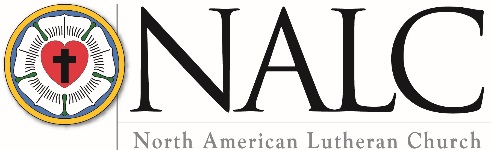 